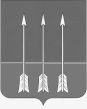  Администрациязакрытого административно-территориального образования Озерный Тверской областиП О С Т А Н О В Л Е Н И Е15.07.2021                                  ЗАТО Озерный                                             №243О внесении изменений в Реестр муниципальных услуг ЗАТО Озерный Тверской области	В соответствии с Федеральным законом от 27 июля 2010 года № 210-ФЗ «Об организации предоставления государственных и муниципальных услуг», постановлением администрации ЗАТО Озерный от 24.05.2011 №136 «Об утверждении Порядка формирования и ведения реестра муниципальных услуг в ЗАТО Озерный Тверской области», на основании Распоряжения Правительства Тверской области от 28.05.2021 года №461-рп «О внесении изменений в отдельные распоряжения Правительства Тверской области», решения Думы ЗАТО Озерный от 01.07.2021 года №41 «О внесении изменений в решение Думы ЗАТО Озерный от 28.02.2019 года №10 «Об утверждении Перечня услуг, которые являются необходимыми и обязательными для предоставления муниципальных услуг администрацией ЗАТО Озерный Тверской области и предоставляются организациями, участвующими в предоставлении муниципальных услуг»,П О С Т А Н О В Л Я Ю:1. В Реестр муниципальных услуг ЗАТО Озерный Тверской области, утвержденный постановлением администрации ЗАТО Озерный от 01.03.2019 года №54 «Об утверждении Реестра муниципальных услуг ЗАТО Озерный Тверской области (в новой редакции)», внести следующие изменения:1.1. в разделе I. Муниципальные услуги, предоставляемые органами местного самоуправления ЗАТО Озерный Тверской области, пункты 9,15,16 признать утратившими силу;1.2. в разделе II. Услуги, которые являются необходимыми и обязательными для предоставления органами местного самоуправления муниципального образования муниципальных услуг и включены в перечень, утвержденный решением Думы ЗАТО Озерный, пункты 8-21 признать утратившими силу.2. Настоящее постановление опубликовать в газете «Дни Озерного» и разместить на официальном сайте ЗАТО Озерный.Глава ЗАТО Озерный                                                                       Н.А. ЯковлеваПроект постановления подготовлен ___________________ первый заместитель главы администрации ЗАТО Озерный Комаров А.Н                                                                                          15.07.2021Проект завизирован:Главный специалист, юрисконсульт юридическогоотдела администрации ЗАТО Озерный	 Н.В. ЧувашоваРуководитель отдела по строительству и ЖКХ администрации ЗАТО Озерный                                      С.А. ФедотоваРассылка:1. Дело – 1;2. Юридический отдел администрации ЗАТО Озерный – 1;3. Газета «Дни Озерного» -1.Итого: 3 экз.Комаров А.Н.